imię i nazwiskoadres zameldowania lub pobytuPESEL osoby bezrobotnejZwracam się z prośbą o przekazywanie przez Sądecki Urząd Pracy mojego zasiłku dla bezrobotnych, stypendium, dodatku aktywizacyjnego (niepotrzebne skreślić) na konto w banku:	numer:	Zostałem/zostałam poinformowany/poinformowana, że Sądecki Urząd Pracy nie ponosi odpowiedzialności za błędnie podany numer rachunku bankowego.O wszelkich zmianach dotyczących rachunku należy niezwłocznie powiadomić Sądecki Urząd Pracy.	data i czytelny podpisZałącznik:Dokument potwierdzający rachunek bankowy (nieobowiązkowy).SUP-ES-17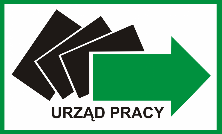 	SĄDECKI URZĄD PRACY	33-300 Nowy Sącz, ul. Zielona 55	tel. sekretariat: 18 44 89 282 informacja: 18 44 89 265, 44 89 312	fax: 18 44 89 313, e-mail: sup@sup.nowysacz.pl	SĄDECKI URZĄD PRACY	33-300 Nowy Sącz, ul. Zielona 55	tel. sekretariat: 18 44 89 282 informacja: 18 44 89 265, 44 89 312	fax: 18 44 89 313, e-mail: sup@sup.nowysacz.pl	SĄDECKI URZĄD PRACY	33-300 Nowy Sącz, ul. Zielona 55	tel. sekretariat: 18 44 89 282 informacja: 18 44 89 265, 44 89 312	fax: 18 44 89 313, e-mail: sup@sup.nowysacz.pl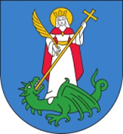 Znak pisma:Znak pisma:Data pisma:Data pisma: